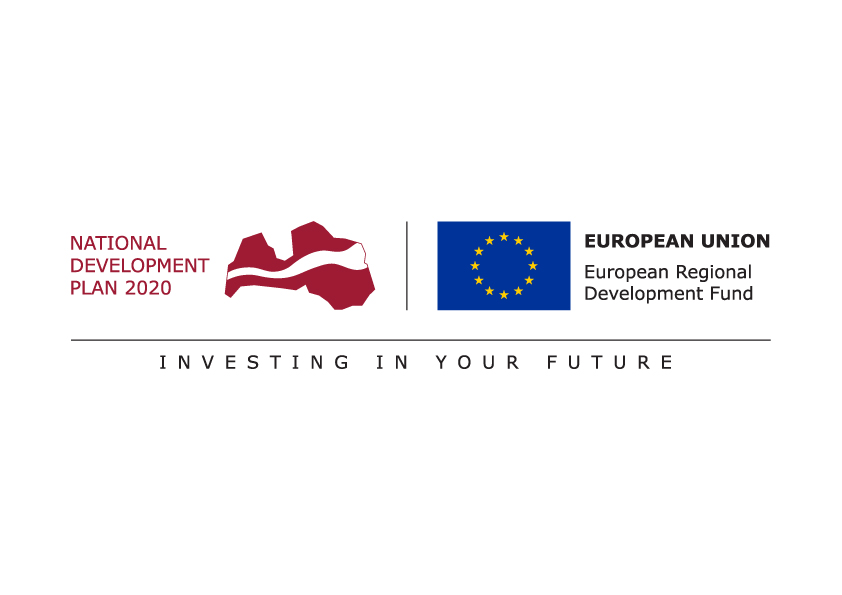 Pielikums Nr.1Annex no 1ID Nr. LU CFI 2018/35/ERAF Pretendenta pieteikums par piedalīšanos konkursā (veidlapa)Piezīme: Konkursa pretendentam jāaizpilda tukšās vietas šajā formā.ATKLĀTAM KONKURSAM“Impulsu lāzera nogulsnēšanas (PLD) iekārtas piegāde”Tenderer's Application for Participation in the Procurement (template)Note: The Tenderer shall fill in the blanks on this form.FOR OPEN TENDER“Supply of the Pulsed Laser Deposition (PLD) equipment”<Pieteikuma sagatavošanas vieta un datums> <Place and date of drawing up the Application> Saskaņā ar konkursa nolikumu, mēs, apakšā parakstījušies, apstiprinām, ka piekrītam konkursa  noteikumiem un tajā noteiktajam līguma projekta noteikumiem. Piedāvājam veikt Preces/iekārtas piegādi saskaņā ar nolikuma prasībām. Pursuant to the Regulations of the Procurement we, the undersigned, hereby confirm that we agree to the terms and conditions of the Procurement and the terms and conditions of the Draft Contract stipulated therein. We offer to supply the Goods / equipment according to the Regulations. Informācija par pretendentu vai personu, kura pārstāv piegādātāju apvienību iepirkumā/ Information on the Tenderer or the person who represents an association of suppliers in the procurement:4.1. Pretendenta nosaukums /Tenderer’s name: 	________________________________4.2. Reģistrēts ar Nr. /Registered with No.: 		________________________________       4.3. Nodokļu maksātāja reģistrācijas Nr. / Taxpayer registration No ____________________4.4. Juridiskā adrese (norādīt arī valsti) / Registered office (specify also the country):		________________________________4.5. Biroja adrese (norādīt arī valsti) /Office address (specify also the country):		_________________________________4.6. Kontaktpersona / Contact person: 		_________________________________	(Vārds, uzvārds, amats) / (full name, position)4.7. Telefons /Tel: 					_________________________________4.8. Fakss/ Fax: 					_________________________________4.9. Epasts / Email: 				_________________________________4.10. Banka / Bank: 				_________________________________4.11. Kods / SWIFT: 				_________________________________4.12. Konts / Account: 				_________________________________Ja Pretendents ir piegādātāju apvienība (personu grupa):If the Tenderer is an association of tenderers (group of persons) persona, kura pārstāv piegādātāju apvienību Konkursā  / the person who represents the association in the Procurement: ______________________.katras personas atbildības apjoms /the scope of responsibility of each person:	______________________________________.Informācija par to, vai piedāvājumu iesniegušā Pretendenta (personu grupas gadījumā – katra dalībnieka) vai tā piesaistītā apakšuzņēmēja uzņēmums atbilst mazā vai vidējā uzņēmuma statusam atbilstoši EK komisijas 2003. gada 6. maija Ieteikumam par mikro, mazo un vidējo uzņēmumu definīciju (OV L124, 20.5.2003.):Information on whether the enterprise of the Tenderer (in case of a group of persons – each member) or its subcontractor who submitted the Tender corresponds to the status of a small or medium-sized enterprise according to the European Commission Recommendation of 6 May 2003 concerning the definition of micro, small and medium-sized enterprises (OJ L124, 20.5.2003.):Ja attiecināms/If applicableĀrvalstī reģistrētam pretendentam/ the Tenderer registered abroad __________ (nosaukums/name) amatpersonu saraksts/ list of officials *** Pretendents šo pieteikuma veidlapu var parakstīt Elektroniskās iepirkumu sistēmas  lietotāja parakstu, reģistrējoties sistēmā un ielādējot dokumentu * The Tenderer can sign this application form with the signature of the Electronic Procureent System user by registering in the systemn and loading the document** Sarakstā norādāma informācija par pretendentu (t. sk. katra personu apvienības vai personālsabiedrības biedra), personu, uz kuru iespējām pretendents balstās savas kvalifikācijas apliecināšanai, amatpersonām.** The information on the tenderer (including a member of any association of persons or a partnership) shall be indicated in the list, officials of the person whose qualification the tenderer relies on.*** Pretendents vai persona, kura ir pretendenta valdes vai padomes loceklis, pārstāvēttiesīgā persona vai prokūrists, vai persona, kura ir pilnvarota pārstāvēt pretendentu darbībās, kas saistītas ar filiāli.*** The Tenderer or the person who is a member of the Tenderer's Management Board or Supevisory Board, legal representative or procurist, or the person who are authorized to represent the tenderer in the activities related to the Branch.Ar šo uzņemos pilnu atbildību par konkursam iesniegto dokumentu komplektāciju, tajos ietverto informāciju, noformējumu, atbilstību nolikuma prasībām. Sniegtā informācija un dati ir patiesi. Saskaņā ar konkursa nolikumu apliecinu, ka Pretendents ir spējīgs uzņemties piedāvātā iepirkuma priekšmeta garantijas saistības.Pretendents apliecina, ka augstāk minētajā sarakstā sniegtā informācija ir patiesa un aktuāla.I hereby undertake full responsibility for the body of documents submitted to the Procurement, the information contained therein, formatting and the compliance thereof with the Regulations. The information and the data supplied are true. Pursuant to the Regulations of the Procurement, I confirm the Tenderer's capacity to assume the warranty obligations of the subject matter of the Procurement offered.The Tenderer certifies that the information provided in the above list is true and up to date___________________________________________               	  /vārds, uzvārds/name, surname/ 				/amats/position/                  			/paraksts/signature/_________, 2019.gada ___._____________/ vieta/place/Persona(norādīt nosaukumu un lomu (pretendents, personu apvienības dalībnieks) iepirkumā Person(specify the name and role (Tenderer, member of an association) in the Procurement)Mazais uzņēmums ir uzņēmums, kurā nodarbinātas mazāk nekā 50 personas un kura gada apgrozījums un/vai gada bilance kopā nepārsniedz 10 miljonus euro(atbilst/neatbilst)Small enterprise is a company that employs less than 50 people and whose annual turnover and/or annual balance total does not exceed 10 million euro(corresponds /does not correspond)Vidējais uzņēmums ir uzņēmums, kas nav mazais uzņēmums, un kurā nodarbinātas mazāk nekā 250 personas un kura gada apgrozījums nepārsniedz 50 miljonus euro, un/vai, kura gada bilance kopā nepārsniedz 43 miljonus euro(atbilst/neatbilst)Medium-sized enterprise is a company that is not a small enterprise and that employs less than 250 people and whose annual turnover does not exceed 50 million euro and/or annual balance total does not exceed 43 million euro(corresponds /does not correspond)<  ><  ><  >Amatpersonas vārds, uzvārds/ Official’s name and surnamePersonas kods/ Personal IDAmatpersonas statuss/ Officials status***